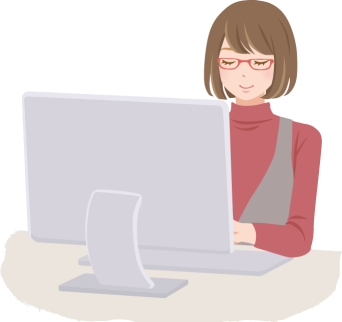 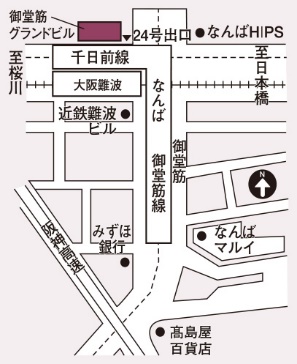 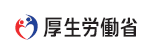 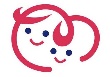 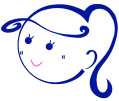 ハロトレ スクールサロン 日程表＊令和６年４月２４日時点で決定している日程です。　　　＊日程表は、大阪マザーズハローワークのHPにて随時更新します。日にち訓練校名訓練科目説明時間定員５月９日ザ・アールビジネススクール【６月２５日開講】・じっくり学べるパソコンスキル習得科（短時間）20分6名